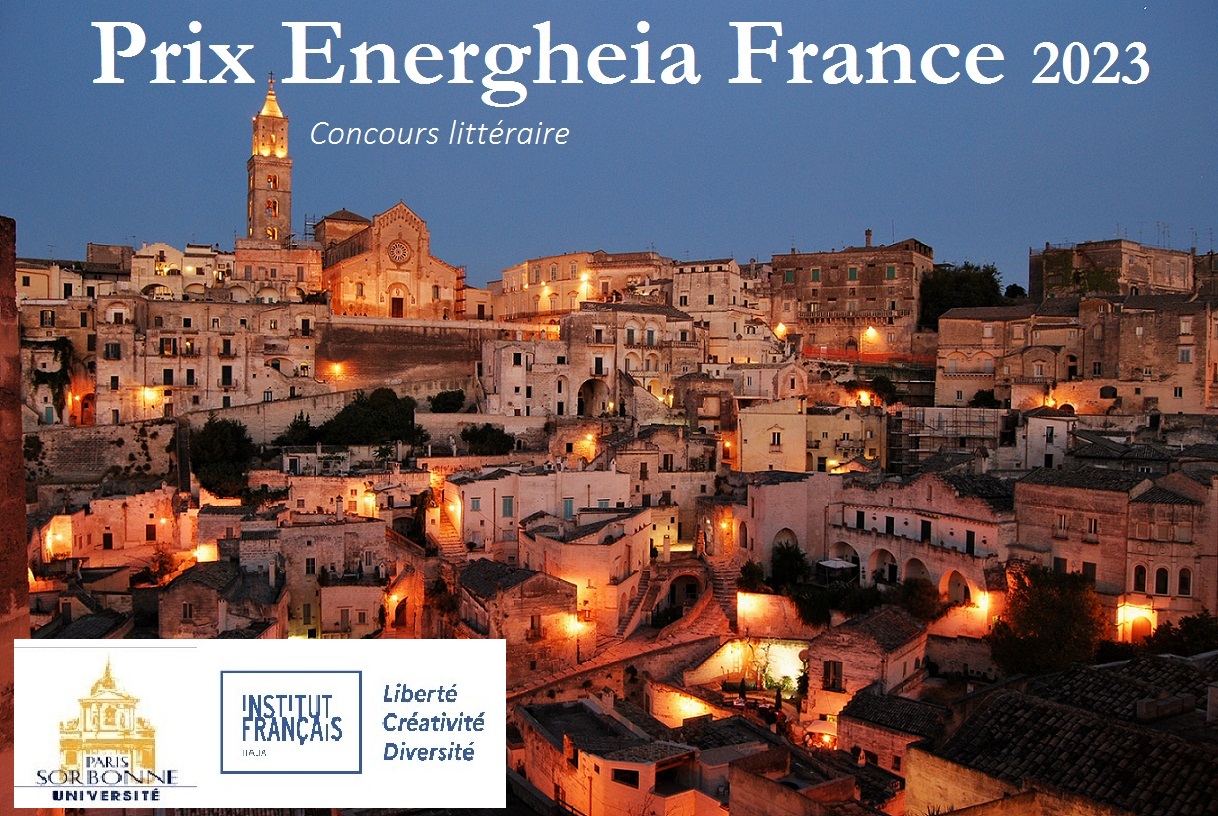 Prix Energheia France - édition 2023Concours littéraire L'association culturelle ENERGHEIA de Matera (ITALY), en collaboration avec l’UFR d’études germaniques et nordiques de Sorbonne Université, sous le Patronage de l’Institut Français et de la Région Basilicate, annonce le “Prix Energheia France - édition 2023” - concours littéraire.1. Tous les jeunes écrivains de 20 à 30 ans peuvent participer, en présentant une nouvelle, inédite et écrite en français, dont le sujet est choisi librement, et qui ne dépasse pas sept pages (25 lignes par page).2. La nouvelle doit être envoyée en deux exemplaires dactylographiés, non signés, accompagnée d’une lettre mentionnant le nom, l’âge, l’adresse, le numéro de téléphone, l’adresse électronique de l'auteur ainsi que sous format électronique (Microsoft Word) par e-mail, avant le  20 mai 2023 aux adresses suivantes :- envoi postal: Sylvain Briens et Ulf Peter Hallberg UFR d’études germaniques et nordiquesSorbonne Université 108, boulevard MalesherbesF-75850 Paris cedex 17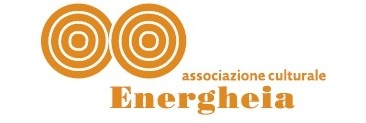 - envoi électronique: sylvain.briens@sorbonne-universite.fr et uphallberg@aol.com3. Un Comité de lecture, choisi par les organisateurs du Prix, évaluera les nouvelles parvenues pour en sélectionner cinq. Ces cinq nouvelles seront soumises au jugement du Jury en Italie. L’auteur remportant le premier prix gagnera aussi le vol et l'hébergement pour participer à la cérémonie finale de remise des prix qui se déroulera à Matera – Italie.4.  Le gagnant pourra participer à un cours international d'écriture créative, avec les autres gagnants étrangers, dans les jours précédant la cérémonie de remise des prix. Le stage sera également ouvert aux autres participants (Prix, frais de voyage et de séjour à leur charge).Les organisateurs se réservent le droit de publier les nouvelles retenues et de les reproduire sans rien devoir aux auteurs, sauf le respect du texte dans son intégralité.Tout ce qui n’est pas mentionné dans ce règlement, dépend entièrement de la décision des organisateurs du Prix. Matera, Italie. Décembre 2022